Выписка из протокола № 3 пленарного заседания Общественного совета МОГО «Ухта» (второго созыва) от 15 июня 2017г.15 июня 2017г.(16.00- 18.00)актовый зал администрации МОГО «Ухта»Председательствующий	-  Попова С.И.Присутствовали:Члены  Общественного совета МОГО «Ухта» в  к-ве 16  из 23.Завальнев И.Н. - депутат Государственного Совета Республики КомиСидорова В.А. - руководитель Республиканской Общественной приемной Главы Республики Коми Коненков Г.Г. - глава МОГО «Ухта» - председатель Совета МОГО «Ухта» Османов М.Н. - руководитель администрации МОГО «Ухта» Соболев С.С. - заместитель руководителя администрации МОГО «Ухта»Косуров И.Г. - председатель Общественного совета пгт Водный Депутаты Совета МОГО «Ухта»: Недорубков А.В., Карпаев Е.С.Представители НКА, общественных организаций и объединений, средств массовой информации.Повестка дня:1.Подведение итогов работы Общественного совета  при администрации МОГО «Ухта» за период с апреля  2016 г. по июнь 2017 г.Выступили: Османов Магомед Нурмагомедович  - руководитель администрации МОГО «Ухта»;Сидорова Виктория Александровна -  руководитель Республиканской Общественной  приемной Главы Республики Коми.Слушали доклад председателя Общественного совета МОГО «Ухта» второго созыва Поповой С.И.: «О работе Общественного Совета МОГО «Ухта» за период с апреля 2016 г. по июнь 2017 г.»Решили:Доклад председателя о работе Общественного Совета МОГО «Ухта» принять к сведению.Признать работу Общественного совета МОГО «Ухта» удовлетворительной.Рекомендовать членам Общественного Совета МОГО «Ухта» третьего созыва:- систематизировать работу Совета;- разработать систему общественного контроля на территории МОГО «Ухта», в соответствии с ФЗ от 21.07.2014 N 212-ФЗ (ред. от 03.07.2016) "Об основах общественного контроля в Российской Федерации";- осуществить внедрение системы взаимодействия  Общественных советов  ОМВД, образования, поселковых Советов и др.;- продолжить контроль исполнения взятых обязательств администрацией МОГО «Ухта»;- продолжить и развивать взаимодействие с НКА и НКО;- организовать и вести группу в соцсетях;- шире работать с поселками, проводить встречи с населением;Председатель Общественного советапри администрации МОГО «Ухта»                                                                                С.И. Попова      Секретарь Общественного советапри администрации МОГО «Ухта»                                                                             Р.Э. Федорова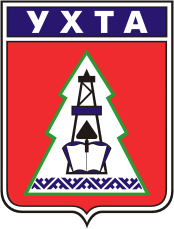 Общественный СоветМОГО «Ухта»169300, г. Ухта, ул. Бушуева, д. 11